Solokha ValeriyGeneral details:Experience:Position applied for: Chief EngineerDate of birth: 04.04.1959 (age: 58)Citizenship: RussiaResidence permit in Ukraine: YesCountry of residence: UkraineCity of residence: KerchPermanent address: Kozlova1/32Contact Tel. No: +7 (978) 800-44-06E-Mail: solokha59@gmail.comSkype: valerchik594U.S. visa: NoE.U. visa: NoUkrainian biometric international passport: Not specifiedDate available from: 12.12.2016English knowledge: GoodMinimum salary: 13000 $ per month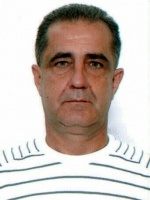 DocumentNumberPlace of issueDate of expiryTourist passport7538350582310320.10.2016PositionFrom / ToVessel nameVessel typeDWTMEBHPFlagShipownerCrewingChief Engineer14.02.2016-16.07.2016Marida MagnoliaChemical Tanker13275MAN B&W6800Marshall IslandMedallion MarineSeacoverChief Engineer18.09.2015-04.12.2015Bomar JupiterChemical Tanker13273MAN B&W6800Marshall IslandsMedallion MarineSeacoverChief Engineer20.12.2014-20.04.2015Ebony RayChemical Tanker19700MAN B&W9800SingaporeEPSHIPPING&mdash;Chief Engineer19.10.2013-07.02.2014Marida MelissaOil Chemical Tanker15400MAN B&W7600Marshall IslandSHIPCARE DESeacoverChief Engineer18.08.2012-12.12.2012Marida MapleOil Product Tanker15400MAN B&W7600Marshall IslandSHIPCARE DE.SeacoverChief Engineer27.11.2011-23.03.2012Marida MimosaOil Product Tanker15400MAN B&W7600Marshall IslandSHIPCARE DE.SeacoverChief Engineer22.03.2011-04.08.2011Marida MarigoldOil Product Tanker15400MAN B&W7600Marshall IslandSHIPCARE DE.SeacoverChief Engineer01.09.2010-08.12.2010Marida MulberryOil Product Tanker15400MAN B&W7600Marshall IslandSHIPCARE DE.SeacoverChief Engineer24.01.2010-04.05.2010King EricOil Product Tanker37270MAN B&W12870Marshall IslandOMCISeacoverChief Engineer01.04.2009-25.07.2009High ChallengeOil Product Tanker47222MAN B&W12880LiberianDIntermrineChief Engineer04.01.2009-26.02.2009Torm Camilla45999MAN B&W11110DanishAS DS TormIntermarineChief Engineer16.05.2008-11.09.2008Torm CamillaOil Product Tanker45999MAN B&W11110DanishAS DS TormIntermarineChief Engineer21.08.2007-04.02.2008Torm CamillaOil Product Tanker45999MAN B&W11110DanishAS DS TormIntermarineChief Engineer07.12.2006-08.04.2007Torm CamillaOil Product Tanker45999MAN B&W11110DanishAS DS TormIntermarineChief Engineer18.03.2006-24.08.2006Torm CamillaOil Product Tanker45999MAN B&W11110DanishAS DS TormIntermarineChief Engineer23.07.2005-22.12.2005Torm CarinaOil Product Tanker45999MAN B&W11110DanishAS DS TormIntermarineChief Engineer10.12.2004-17.04.2005Rod FalkOil Product Tanker46100MAN B&W12880ItalyLGR di NavigazioneIntermarineChief Engineer29.06.2004-29.10.2004Svart FalkOil Product Tanker46100MAN B&W12880ItalyLGR di NavigazioneIntermarine